 08 February 2018Dear Parent/CarerI am writing to inform you of deadlines put in place by the Faculty of Art, Design and Technology. Final submission dates for all subjects within the Faculty are listed below.  Deadlines have been set in accordance with final SQA uplift dates. There is a vast amount of administrative and packing duties to carry out prior to the SQA uplift, therefore, the Faculty have set the internal school deadlines within manageable timeframes for both pupils and staff.Please be aware any work submitted after the internal Faculty deadline may not be in included within the SQA package.  A comprehensive calendar of study support sessions are available which pupils are encouraged to attend where they will be able to work on portfolios and assignments.Please find below the final submission dates.Please discuss these dates with your child.  It is vital that these dates are adhered to and work is planned accordingly.  This in turn should ensure your child attains well in their chosen subjects.Thank you as always for your continued support. Yours sincerely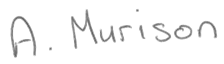 Ms A MurisonHead Teacherc.c. Miss Forrest (Faculty Head of Art & Design)	Mr Martin (Depute Head Teacher)	SubjectLevelFinal Submission DateArt and DesignN4/5 and HigherFriday 23 March 2018Art and DesignAdvanced HigherFriday 11 May 2018Engineering ScienceN4/5Wednesday 14 March 2018Graphic CommunicationN4/5Wednesday 14 March 2018Graphic CommunicationHigherFriday 23 March 2018Practical WoodworkN4/5Friday 23 March 2018